АДМИНИСТРАЦИЯ БОГУЧАНСКОГО РАЙОНАПОСТАНОВЛЕНИЕ22.04.2020                                   с. Богучаны                                        № 430 -пО внесении изменений в постановление администрации Богучанского района от 01.11.2013 № 1391-п «Об утверждении муниципальной программы Богучанского района «Реформирование и модернизация жилищно-коммунального хозяйства и повышение энергетической эффективности»В соответствии со статьей 179 Бюджетного кодекса Российской Федерации,  Порядком принятия решений о разработке муниципальных программ Богучанского района, их формировании и реализации, утвержденного постановлением администрации Богучанского района от 17.07.2013 № 849-п, статьями 7,8,47 Устава Богучанского района Красноярского края, ПОСТАНОВЛЯЮ:1. Внести изменения в постановление   администрации Богучанского района от 01.11.2013 № 1391-п «Об утверждении муниципальной  программы Богучанского района «Реформирование и модернизация жилищно-коммунального хозяйства и повышение энергетической эффективности» следующего содержания:1.1. В разделе «Паспорт муниципальной программы»   строку «Информация о ресурсном обеспечении и прогнозной оценке расходов на реализацию целей с учетом источников финансирования,  в том числе по уровням бюджетной системы муниципальной программы»  читать в следующей редакции: Общий объем финансирования программы составляет:     2 348 906 610, 27 рублей, из них:в 2014 году –  278 890 459,97 рублей,в 2015 году –  315 681 124,02 рублей,в 2016 году –  328 302 137,21 рублей,в 2017 году –  262 479 397,11 рублей,в 2018 году  – 250 342 478,28 рублей,в 2019 году  – 263 895 496,08 рублей,в 2020 году  – 257 829 997,60 рублей,в 2021 году  – 195 742 760,00 рублей, в 2022 году  – 195 742 760,00 рублей в том числе:краевой бюджет – 1 832 351 393,33 рублей, из них:в 2014 году –  170 841 596,46 рублей,в 2015 году –  192 325 465,45 рублей,в 2016 году –  207 732 819,00 рублей,в 2017 году –  234 212 870,42 рублей,в 2018 году  – 234 493 282,00 рублей,в 2019 году  – 221 900 360,00 рублей,в 2020 году  – 190 086 000,00 рублей,в 2021 году  – 190 379 500,00 рублей,в 2022 году  – 190 379 500,00рублейрайонный бюджет – 336 522 216,94 рублей, из них:в 2014 году –   48 015 863,51 рублей,в 2015 году –   63 355 658,57 рублей,в 2016 году –   60 569 318,21 рублей,в 2017 году –   28 266 526,69 рублей,в 2018 году  –  15 849 196,28 рублей,в 2019 году  –  41 995 136,08 рублей,в 2020 году  –  67 743 997,60 рублей,в 2021 году  –    5 363 260,00 рублей,в 2022 году  –    5 363 260,00 рублей,бюджеты муниципальных образований – 33 000,00 рублей, из них:в 2014 году  –   33 000,00 рублей,в 2015 году  –            0,00 рублей,в 2016 году  –            0,00 рублей,в 2017 году  –            0,00 рублей,в 2018 году  –            0,00 рублей,в 2019 году  –            0,00 рублей,в 2020 году  –            0,00 рублей,в 2021 году  –            0,00 рублей,в 2022 году  –            0,00 рублей,внебюджетные источники – 180 000 000,00 рублей, из них:в 2014 году –     60 000 000,00 рублей,в 2015 году –     60 000 000,00 рублей,в 2016 году –     60 000 000,00 рублей,в 2017 году –                     0,00 рублей,в 2018 году  –                    0,00 рублей,в 2019 году  –                    0,00 рублей,в 2020 году  –                    0,00 рублей,в 2021 году  –                    0,00 рублей,в 2022 году  –                    0,00 рублей.         1.2. В параграфе 2 «Характеристика текущего состояния соответствующей отрасли Богучанского района с указанием основных показателей социально-экономического развития Богучанского района и анализ социальных, финансово-экономических и прочих рисков реализации программы»:        - абзац 7 читать в следующей редакции:         «Услуги в сфере теплоснабжения и жилищно-коммунального хозяйства представляют 45 котельных, из них 19 теплоисточников мощностью менее 3Гкал/ч (42%), которые обеспечивают реализацию потребителям тепловой энергии. Котельные крайне неэкономичны, характеризуются устаревшими конструкциями, отсутствием автоматического регулирования и средств контроля, высокой долей ручного труда»         - абзац 9 читать в следующей редакции:       «В настоящее время из 146,286 км. сетей теплоснабжения-115,5 км. требуют замены»         - абзац 14 читать в следующей редакции:        «В настоящее время муниципальное образование Богучанский район водой обеспечивают: ООО «Водные ресурсы», от водозаборных сооружений, которых в районе 96 единиц в 28 населённых пунктах (мощность 1879,17 м3 в час). Из 96 водозаборных сооружений в районе – 84 рабочие, 8 резервные, 4 законсервированные. Скважины, расположенные в населённых пунктах, в местах плотной застройки, не обеспечены зонами санитарной охраны. Источниками водоснабжения населения являются также частные колодцы и индивидуальные скважины, которые в большинстве случаях используются более 15 лет. Протяжённость водопроводных сетей 191,41 км. Центральным водоснабжением обеспечивается 10,77 тыс. чел. населения (потребность по нормативу 383,13 тыс. м3). Износ водопроводных сетей достигает до 90%, что также значительно снижает качество питьевой воды»        - абзац 29 считать в следующей редакции:        «В соответствии со статистическими данными площадь многоквартирных домов Богучанского района составляет 178,87 тыс. м2 - это 223 многоквартирных дома (далее МКД), без учёта домов блокированной застройки, в том числе 5 МКД площадью 1,84 тыс.м2 дома, признанные в установленном порядке аварийными и подлежащими сносу»       - абзац 31 читать в следующей редакции:Характеристика по срокам эксплуатации МКД:         1.3. Приложение № 1 к муниципальной программе «Основные меры правового регулирования в сфере жилищно-коммунального хозяйства, направленные на достижение цели и (или) конечных результатов программы» читать в редакции, согласно приложению №1 к настоящему постановлению.  1.4. Приложение № 2 к муниципальной программе Богучанского района «Реформирование и модернизация жилищно-коммунального хозяйства и повышение энергетической эффективности» читать в новой редакции, согласно приложению № 2 к настоящему постановлению.1.5. Приложение № 3 к муниципальной программе Богучанского района «Реформирование и модернизация жилищно-коммунального хозяйства и повышение энергетической эффективности» читать в новой редакции, согласно приложению № 3 к настоящему постановлению.               1.6. Приложение № 2 к подпрограмме «Реконструкция и капитальный ремонт объектов коммунальной инфраструктуры муниципального образования Богучанский район» перечень мероприятий подпрограммы с указанием объёма средств на их реализацию и ожидаемых результатов читать в новой редакции согласно приложению № 6 к настоящему постановлению.                1.7. Приложение №2 к подпрограмме «Чистая вода» на территории муниципального образования Богучанский район читать в новой редакции, согласно приложению № 8 к настоящему постановлению.	 2. Контроль за исполнением настоящего постановления возлагаю на  и.о. заместителя Главы Богучанского района по жизнеобеспечению О.И. Якубову.               3. Постановление вступает в силу со дня, следующего за днем его опубликования в Официальном вестнике Богучанского района.И.о. Главы Богучанского района                                       В.Р.СаарПериоды (годы)Срок эксплуатацииМКДКол-во МКДПлощадь МКД, тыс.м2Процент от общего количества МКД2004-2013гдо 10 лет1656,946%2003-1984гот 11до 30 лет3527,5216%1983-1964гот 31 до 50 лет16491,5574%С 1963 и болееболее 50 лет 82,864%ИТОГО:223178,87100%Приложение № 1 к постановлению администрации Богучанского района  от 22.04.2020 № 430-пПриложение № 1
к муниципальной программе Богучанского района «Реформирование и модернизация жилищно-коммунального хозяйства иповышение энергетической эффективности»Основные меры правового регулирования в сфере жилищно-коммунального хозяйства, 
направленные на достижение цели и (или) конечных результатов программы№ п/пНаименование нормативного правового акта Предмет регулирования, основное содержаниеСрок принятия (год, квартал)1Закон Красноярского края от  № 3-961О компенсации выпадающих доходов энергоснабжающих организаций, связанных с применением государственных регулируемых цен (тарифов) на электрическую энергию, вырабатываемую дизельными электростанциями на территории Красноярского края для населения"20.12.2012г.2Закон Красноярского края от  № 3-963О наделении органов местного самоуправления муниципальных районов края отдельными государственными полномочиями по компенсации выпадающих доходов энергоснабжающих организаций, связанных с применением государственных регулируемых цен (тарифов) на электрическую энергию, вырабатываемую дизельными электростанциями на территории Красноярского края для населения"20.12.2012г.3Постановление 
221-пОб утверждении Порядка предоставления компенсации части расходов граждан на оплату коммунальных услуг на территории Богучанского района, контроля за соблюдением условий предоставления компенсации и возврата субсидий в случае нарушения условий их предоставления28.02.2013г.4Постановление Правительства Красноярского края  № 43-пО реализации Закона Красноярского края "О компенсации выпадающих доходов энергоснабжающих организаций, связанных с применением государственных регулируемых цен (тарифов) на электрическую энергию, вырабатываемую дизельными электростанциями на территории Красноярского края для населения (вместе с "Порядком расчёта размера компенсации выпадающих доходов энергоснабжающих организаций, возникающих в результате поставки населению по регулируемым ценам (тарифам) электрической энергии, вырабатываемой дизельными электростанциями на территории Красноярского края", "Перечнем документов, предоставляемых энергоснабжающей организацией для получения компенсации выпадающих доходов, возникающих в результате поставки населению по регулируемым ценам (тарифам) электрической энергии, вырабатываемой дизельными электростанциями на территории Красноярского края, требования к их оформлению и сроки их рассмотрения") 20.12.20135Постановление 
№ 27-пО предоставлении исполнителям коммунальных услуг субсидий субсидии на компенсацию части расходов граждан на оплату коммунальных услуг в 2014 году20.01.2014г.6Постановление 
№ 223-пОб утверждении перечня ресурсоснабжающих организаций, предоставляющих коммунальные услуги гражданам, размер которых в объеме совокупных платежей за коммунальные услуги составляет наибольшую долю28.02.2013г.7Постановление
№ 266-пОб утверждении Порядка предоставления энергоснабжающим организациям компенсации выпадающих доходов на территории Богучанского района, контроля за их использованием средств компенсации и возврата в случае нарушения условий их предоставления07.03.2013г.8Закон Красноярского края №7-2835Об отдельных мерах по обеспечению ограничения платы граждан за коммунальные услуги01.12.20149Закон Красноярского края №7-2839О наделении органов местного самоуправления городских округов и муниципальных районов края отдельными государственными полномочиями Красноярского края по реализации отдельных мер по обеспечению ограничения платы граждан за коммунальные услуги01.12.201410Постановление 
№ 42-пО предоставлении энергоснабжающим организациям компенсации выпадающих доходов, возникающих в результате поставки населению по регулируемым ценам (тарифам) электрической энергии, вырабатываемой дизельными электростанциями на территории Богучанского района22.01.2014г.11Постановление 
№ 147-пО предоставлении энергоснабжающим организациям компенсации выпадающих доходов, возникающих в результате поставки населению по регулируемым ценам (тарифам) электрической энергии, вырабатываемой дизельными электростанциями на территории Богучанского района09.02.2015г.12Постановление Правительства Красноярского края  № 95-пОб утверждении порядка расходования субвенций бюджетам городских округов и муниципальных районов Красноярского края на осуществление органами местного самоуправления Красноярского края отдельных государственных полномочий Красноярского края по реализации отдельных мер по обеспечению ограничения платы граждан за коммунальные услуги в соответствии с Законом Красноярского края от 01.12.2014 № 7-2835 "Об отдельных мерах по обеспечению ограничения платы граждан за коммунальные услуги"17.03.201513Постановление Правительства Красноярского края № 165-пО реализации отдельных мер по обеспечению ограничения  платы граждан за коммунальные услуги09.04.201514Постановление 
№ 431-пОб утверждении Порядка предоставления компенсации части платы граждан за коммунальные услуги на территории Богучанского района, контроля за слоблюдением условий предоставления компенсации и возврата субсидий в случае нарушения условий их предоставления17.04.2015г.15Постановление 
№ 432-пО предоставлении исполнителям коммунальных услуг субсидии на компенсацию части платы граждан за коммунальные услуги в 2015 году17.04.2015г.16Постановление 
№ 1020-пО внесении изменений в постановление администрации Богучанского района от 17.04.2015г. №432-п "О предоставлении исполнителям коммунальных услуг субсидии на компенсацию части платы граждан за коммунальные услуги в 2015 году"13.11.2015г.17Постановление 
№ 1021-пО внесении изменений в постановление администрации Богучанского района от 09.02.2015г. №147-п "О предоставлении энергоснабжающим организациям компенсации выпадающих доходов, возникающих в результате поставки населению по регулируемым ценам (тарифам) электрической энергии, вырабатываемой дизельными электростанциями на территории Богучанского района"16.11.2015г.18Постановление 
№ 1157-пО внесении изменений в постановление администрации Богучанского района от 17.04.2015г. №432-п "О предоставлении исполнителям коммунальных услуг субсидии на компенсацию части платы граждан за коммунальные услуги в 2015 году"18.12.2015г.19Постановление                          № 202-п О предоставлении энергоснабжающим организациям компенсации выпадающих доходов, возникающих в результате поставки населениюпо регулируемым  ценам (тарифам) электрической энергии, вырабатываемой дизельными электростанциями на территории Богучанского района15.03.2016г.20Постановление 
№ 240-пО предоставлении исполнителям коммунальных услуг субсидии на компенсацию части платы граждан за коммунальные услуги в 2016 году.28.03.2016г.21Постановление 
№ 521-пО внесении изменений в постановление администрации Богучанского района от 28.03.2016  №240-п "О предоставлении исполнителям коммунальных услуг субсидии на компенсацию части платы граждан за коммунальные услуги в 2016 году"18.07.2016г.22Постановление № 687-пО внесении изменений в постановление администрации Богучанского района от 28.03.2016  №240-п "О предоставлении исполнителям коммунальных услуг субсидии на компенсацию части платы граждан за коммунальные услуги в 2016 году"19.09.2016г.23Постановление № 848-пО внесении изменений и дополнений в постановление администрации Богучанского района от 07.03.2013 № 266-п "Об утверждении Порядка предоставления энергоснабжающим организациям компенсации выпадающих доходов на территории Богучанского района, контроля за их использованием средств компенсации и возврата в случае нарушения условий их предоставления"21.11.2016г.24Постановление № 860-пО внесении изменений и дополнений в постановление администрации Богучанского района от 17.04.2015 № 431-п "Об утверждении Порядка предоставления части платы граждан за коммунальные услуги на территории Богучанского района, контроля за соблюдением условий предоставления компенсации и возврата  субсидий в случае нарушения условий их предоставления"25.11.201625Постановление № 869-пО внесении изменений в постановление администрации Богучанского района от 28.03.2016  №240-п "О предоставлении исполнителям коммунальных услуг субсидии на компенсацию части платы граждан за коммунальные услуги в 2016 году"28.11.201626Постановление № 870-пО предоставлении энергосберегающим организациям компенсации выпадающих доходов, возникающих в результате поставки населению по регулируемым ценам (тарифам) электрической энергии, вырабатываемой дизельными электростанциями на территории Богучанского района28.11.2016г.27Постановление № 35-пО предоставлении энергоснабжающим организациям компенсации выпадающих доходов, возникающих в результате поставки населению по регулируемым ценам (тарифам) электрической энергии, вырабатываемой дизельными электростанциями на территории Богучанского района20.01.2017г.28Постановление № 137-пО предоставлении исполнителям коммунальных услуг субсидии на компенсацию части платы граждан за коммунальные услуги в 2017 году13.02.2017г.29Постановление № 403-пО внесении изменений в постановление администрации Богучанского района от 13.02.2017  №137-п "О предоставлении исполнителям коммунальных услуг субсидии на компенсацию части платы граждан за коммунальные услуги в 2017 году"20.04.2017г.30Постановление № 679-пО внесении изменений и дополнений в постановление администрации Богучанского района от 07.03.2013 № 266-п "Об утверждении Порядка предоставления энергоснабжающим организациям компенсации выпадающих доходов на территории Богучанского района, контроля за их использованием средств компенсации и возврата в случае нарушения условий их предоставления"23.06.2017г.31Постановление № 861-пО внесении изменений и дополнений в постановление администрации Богучанского района от 17.04.2015 № 431-п "Об утверждении Порядка предоставления компенсации  части платы граждан за коммунальные услуги на территории Богучанского района, контроля за соблюдением условий предоставления компенсации и возврата  субсидий в случае нарушения условий их предоставления"01.08.2017г.32Постановление Правительства Красноярского края № 658-пО внесении изменений в постановление правительства Красноярского края от 30.09.2013 № 503-п "Об утверждении государственной программы Красноярского края "Реформирование и модернизация жилищно-коммунального хозяйства и повышение энергетической эффективности"02.11.201733Постановление № 1297-пО внесении изменений в постановление администрации Богучанского района от 13.02.2017 №137-п "О предоставлении исполнителям коммунальных услуг субсидии на компенсацию части платы граждан за коммунальные услуги в 2017году"27.11.2017г.34Постановление № 1501-пО внесении изменений в постановление администрации Богучанского района от 13.02.2017 №137-п "О предоставлении исполнителям коммунальных услуг субсидии на компенсацию части платы граждан за коммунальные услуги в 2017году"25.12.2017г.35Постановление 1229-пОб утверждении порядка и условий предоставления субсидий теплоснабжающим и энергосбытовым организациям, расположенным в районах Крайнего Севера и приравненных к ним местностях с ограниченными сроками завоза грузов, на финансирование затрат теплоснабжающих и энергосбытовых организаций, осуществляющих производство и (или) реализацию тепловой и электрической энергии, возникших вследствие разницы между фактической стоимостью топлива, учтённой в тарифах  на тепловую и электрическую энергию на 2017год, контроля за соблюдением условий предоставления субсидий в случае нарушения условий их предоставления.07.11.201736Постановление № 1423-пО предоставлении теплоснабжающим организациям, осуществляющим производство и (или) реализацию тепловой энергии, субсидии на финансирование затрат, возникших вследствие разницы между фактической стоимостью топлива, учтённой в тарифах на тепловую энергию на 2017год.08.12.201737Постановление № 120-пО предоставлении энергоснабжающим организациям компенсации выпадающих доходов, возникающих в результате поставки населению по регулируемым ценам (тарифам) электрической энергии, вырабатываемой дизельными электростанциями на территории Богучанского района31.01.201838Постановление № 204-п О внесении изменений в постановление администрации Богучанского района от 31.01.2018 № 120-п о предоставлении энергоснабжающим организациям компенсации выпадающих доходов, возникающих в результате поставки населению по регулируемым ценам (тарифам) электрической энергии, вырабатываемой дизельными электростанциями на территории Богучанского района20.02.201839Постановление № 229-п О внесении изменений в постановление администрации Богучанского района от 31.01.2018 № 120-п о предоставлении энергоснабжающим организациям компенсации выпадающих доходов, возникающих в результате поставки населению по регулируемым ценам (тарифам) электрической энергии, вырабатываемой дизельными электростанциями на территории Богучанского района01.03.201840Постановление № 160-пО предоставлении исполнителям коммунальных услуг субсидии на компенсацию части платы граждан за коммунальные услуги в 2018 году.13.02.201841Постановление 355-п О внесении изменений в постановление администрации Богучанского района от 13.02.2018 №160-п о предоставлении исполнителям коммунальных услуг субсидии на компенсацию части платы граждан за коммунальные услуги04.04.201842Постановление 1061-п О внесении изменений в постановление администрации Богучанского района от 13.02.2018 №160-п о предоставлении исполнителям коммунальных услуг субсидии на компенсацию части платы граждан за коммунальные услуги11.10.201843Постановление 883-п О внесении изменений и дополнений в постановление администрации Богучанского района от 17.04.2015 № 431-п "Об утверждении Порядка предоставления компенсации части платы граждан за коммунальные услуги на территории Богучанского района, контроля за соблюдением условий предоставления компенсации и возврата субсидий в случае нарушения условий их предоставления"24.08.201844 Постановление1206-пО внесении изменений в постановление администрации Богучанского района от 30.01.2018 №120-п о предоставлении энергоснабжающим организациям компенсации выпадающих доходов, возникающих в результате поставки населению по регулируемым ценам (тарифам) электрической энергии, вырабатываемой дизельными электростанциями на территории Богучанского района14.11.201845Постановление 1208-пО внесении изменений и дополнений в постановление администрации Богучанского района от 17.04.2015 №431-п "Об утверждении Порядка предоставления компенсации части платы граждан за коммунальные услуги на территории Богучанского района, контроля за соблюдением условий предоставления компенсации и возврата субсидий в случае нарушения их предоставления14.11.201846Постановление 1278-пО внесении изменений и дополнений в постановление администрации Богучанского района от 07.03.2013 № 266-п "Об утверждении Порядка предоставления энергоснабжающим организациям компенсации выпадающих доходов на территории Богучанского района, контроля за использованием средств компенсации и возврата в случае нарушения условий их предоставления"30.11.201847Постановление 1207-пОб утверждении Порядка и условий предоставления субсидий теплоснабжающим и энергосбытовым организациям, расположенным в районах Крайнего Севера и приравненных к ним местностях с ограниченными сроками завоза грузов, на финансирование затрат теплоснабжающих и энергосбытовых организаций, осуществляющих производство и (или) реализацию тепловой и электрической энергии, возникших вследствие разницы между фактической стоимостью топлива и стоимостью топлива, учтённой в тарифах на тепловую и электрическую энергию на 2018 год, критериев отбора организаций для предоставления указанных субсидий, контроля за соблюдением условий предоставления субсидий и возврата субсидий в случае нарушения условий их предоставления и предоставления отчётности14.11.201848Постановление 1327-пО внесении изменений в постановление администрации Богучанского района от 13.02.2018 № 160-п о предоставлении исполнителям коммунальных услуг субсидии на компенсацию части платы граждан за коммунальные услуги в 2018году18.12.201849Постановление 1332-пО предоставлении энергосбытовым организациям, осуществляющим производство и (или) реализацию электрической энергии, субсидии на финансирование затрат, возникших вследствие разницы между фактической стоимостью топлива и стоимостью топлива, учтённой в тарифах на электрическую энергию на 2018год18.12.201850Постановление 123-пО предоставлении энергоснабжающим организациям компенсации выпадающих доходов, возникающих в результате поставки населению по регулируемым ценам (тарифам) электрической энергии, вырабатываемой дизельными электростанциями на территории Богучанского района08.02.201951Постановление 139-п "О предоставлении исполнителям коммунальных услуг субсидии на компенсацию части платы граждан за коммунальные услуги в 2019 году"15.02.201952Постановление 234-п" О внесении изменений и дополнений в постановление администрации Богучанского района от 07.03.2013 № 266-п " Об утверждении Порядка предоставления энергоснабжающим организациям компенсации выпадающих доходов на террпитории Богучанского района, контроля за использованием средств компенсации и возврата в случае нарушения условий их предоставления"14.03.201953Постановление 1142-п"Об утверждении Порядка и условий предоставления субсидий теплоснабжающим и энергосбытовым организациям, расположенным в районах Крайнего Севера и приравненных к ним местностях с ограниченными сроками завоза грузов, на финансирование затрат теплоснабжающих и энергосбытовых организаций, осуществляющих производство и (или) реализацию тепловой  и электрической энергии, возникших вследствие разницы между фактической стоимостью топлива и стоимостью топлива, учтенной в тарифах на тепловую и электрическую энергию на 2019 год, критериев отбора организаций для предоставления указанных субсидий и возврата субсидий в случае нарушения условий их предоставления и предоставления отчетности"19.11.201954Постановление 127-п" О предоставлении энергоснабжающим организациям компенсации выпадающих доходов, возникающих в результате поставки населению по регулируемым ценам (тарифам) электрической энергии, вырабатываемой дизельными электростанциями на территории Богучанского района12.02.202055Постановление 223-п" О предоставлении исполнителям  коммунальных услуг субсидии на компенсацию части платы граждан за коммунальные услуги в 2020 году"05.03.2020Приложение № 2 к постановлению администрации Богучанского района  от 22.04.2020 № 430 -пПриложение № 2
к муниципальной программе Богучанского района "Реформирование и модернизация жилищно-коммунального хозяйства и повышение энергетической эффективности"Распределение планируемых расходов за счет средств  бюджета по мероприятиям и подпрограммам  муниципальной программыСтатус (муниципальная программа, подпрограмма)Наименование  программы, подпрограммыНаименование главного распорядителя бюджетных средствКод бюджетной классификации Расходы (руб.), годыРасходы (руб.), годыРасходы (руб.), годыРасходы (руб.), годыРасходы (руб.), годыСтатус (муниципальная программа, подпрограмма)Наименование  программы, подпрограммыНаименование главного распорядителя бюджетных средствГРБС2019 год2020 год2021 год2022 годИтого на период 123456789Муниципальная программа"Реформирование и модернизация жилищно-коммунального хозяйства и повышение энергетической эффективности" всего расходные обязательства  по программеХ263 895 496,08257 829 997,60195 742 760,00195 742 760,00913 211 013,68Муниципальная программа"Реформирование и модернизация жилищно-коммунального хозяйства и повышение энергетической эффективности" в том числе по ГРБС:Муниципальная программа"Реформирование и модернизация жилищно-коммунального хозяйства и повышение энергетической эффективности" Администрация Богучанского района806187 723 065,40190 666 160,00190 959 660,00190 959 660,00760 308 545,40Муниципальная программа"Реформирование и модернизация жилищно-коммунального хозяйства и повышение энергетической эффективности" Муниципальное казенное учреждение "Муниципальная пожарная часть № 1"8805 049 333,194 910 905,004 590 145,004 590 145,0019 140 528,19Муниципальная программа"Реформирование и модернизация жилищно-коммунального хозяйства и повышение энергетической эффективности" МКУ "Муниципальная служба Заказчика"83058 409 357,0357 859 977,600,000,00116 269 334,63Муниципальная программа"Реформирование и модернизация жилищно-коммунального хозяйства и повышение энергетической эффективности" Управление образования администрации Богучанского района8752 069 080,463 300 000,000,000,005 369 080,46Муниципальная программа"Реформирование и модернизация жилищно-коммунального хозяйства и повышение энергетической эффективности" МКУ «Управление культуры, физической культуры, спорта и молодежной политики Богучанского района»8560,00900 000,000,000,00900 000,00Муниципальная программа"Реформирование и модернизация жилищно-коммунального хозяйства и повышение энергетической эффективности" УМС Богучанского района 863185 000,00192 955,00192 955,00192 955,00763 865,00Муниципальная программа"Реформирование и модернизация жилищно-коммунального хозяйства и повышение энергетической эффективности" Финансовое управление администрации Богучанского района89010 459 660,000,000,000,0010 459 660,00Муниципальная программа"Реформирование и модернизация жилищно-коммунального хозяйства и повышение энергетической эффективности" Администрация Богучанского сельсовета9040,000,000,000,000,00Муниципальная программа"Реформирование и модернизация жилищно-коммунального хозяйства и повышение энергетической эффективности" Администрация Таежнинского сельсовета9140,000,000,000,000,00Подпрограмма "Создание условий для безубыточной деятельности организаций жилищно-коммунального комплекса Богучанского района"всего расходные обязательства  по подпрограммеХ190 617 659,19193 416 905,00193 389 645,00193 389 645,00770 813 854,19Подпрограмма "Создание условий для безубыточной деятельности организаций жилищно-коммунального комплекса Богучанского района"в том числе по ГРБС:Подпрограмма "Создание условий для безубыточной деятельности организаций жилищно-коммунального комплекса Богучанского района"Администрация Богучанского района806185 568 326,00188 506 000,00188 799 500,00188 799 500,00751 673 326,00Подпрограмма "Создание условий для безубыточной деятельности организаций жилищно-коммунального комплекса Богучанского района"Муниципальное казенное учреждение "Муниципальная пожарная часть № 1"8805 049 333,194 910 905,004 590 145,004 590 145,0019 140 528,19Подпрограмма "Организация проведения капитального ремонта общего имущества в многоквартирных домах, расположенных на территории Богучанского района" всего расходные обязательства  по подпрограммеХ185 000,00192 955,00192 955,00192 955,00763 865,00Подпрограмма "Организация проведения капитального ремонта общего имущества в многоквартирных домах, расположенных на территории Богучанского района" в том числе по ГРБС:Подпрограмма "Организация проведения капитального ремонта общего имущества в многоквартирных домах, расположенных на территории Богучанского района" УМС Богучанского района 863185 000,00192 955,00192 955,00192 955,00763 865,00Подпрограмма "Энергосбережение и повышение энергетической эффективности на территории Богучанского района" всего расходные обязательства  по подпрограммеХ2 069 080,464 200 000,000,000,006 269 080,46Подпрограмма "Энергосбережение и повышение энергетической эффективности на территории Богучанского района" в том числе по ГРБС:Подпрограмма "Энергосбережение и повышение энергетической эффективности на территории Богучанского района" Управление образования администрации Богучанского района8752 069 080,463 300 000,000,000,005 369 080,46Подпрограмма "Энергосбережение и повышение энергетической эффективности на территории Богучанского района" МКУ «Управление культуры, физической культуры, спорта и молодежной политики Богучанского района»8560,00900 000,000,000,00900 000,00Подпрограмма "Энергосбережение и повышение энергетической эффективности на территории Богучанского района" МКУ "Муниципальная служба Заказчика"8300,000,000,000,000,00Подпрограмма "Энергосбережение и повышение энергетической эффективности на территории Богучанского района" Администрация Богучанского района8060,000,000,000,000,00Подпрограмма "Энергосбережение и повышение энергетической эффективности на территории Богучанского района" Финансовое управление администрации Богучанского района8900,000,000,000,000,00Подпрограмма "Энергосбережение и повышение энергетической эффективности на территории Богучанского района" Администрация Богучанского сельсовета9040,000,000,000,000,00Подпрограмма "Энергосбережение и повышение энергетической эффективности на территории Богучанского района" Администрация Таежнинского сельсовета9140,000,000,000,000,00Подпрограмма "Реконструкция и капитальный ремонт объектов коммунальной инфраструктуры муниципального образования Богучанский район" всего расходные обязательства  по подпрограммеХ53 214 773,0354 769 415,600,000,00107 984 188,63Подпрограмма "Реконструкция и капитальный ремонт объектов коммунальной инфраструктуры муниципального образования Богучанский район" в том числе по ГРБС:Подпрограмма "Реконструкция и капитальный ремонт объектов коммунальной инфраструктуры муниципального образования Богучанский район" МКУ "Муниципальная служба Заказчика"83053 214 773,0354 769 415,600,000,00107 984 188,63Подпрограмма "Реконструкция и капитальный ремонт объектов коммунальной инфраструктуры муниципального образования Богучанский район" УМС Богучанского района 8630,000,000,000,000,00Подпрограмма "Реконструкция и капитальный ремонт объектов коммунальной инфраструктуры муниципального образования Богучанский район" Администрация Богучанского района8060,000,000,000,000,00Подпрограмма "Обращение с отходами на территории Богучанского района" всего расходные обязательства  по подпрограммеХ14 832 921,402 160 160,002 160 160,002 160 160,0021 313 401,40Подпрограмма "Обращение с отходами на территории Богучанского района" в том числе по ГРБС:Подпрограмма "Обращение с отходами на территории Богучанского района" МКУ "Муниципальная служба Заказчика"8302 218 522,000,000,000,002 218 522,00Подпрограмма "Обращение с отходами на территории Богучанского района" Финансовое управление администрации Богучанского района89010 459 660,000,000,000,0010 459 660,00Подпрограмма "Обращение с отходами на территории Богучанского района" Администрация Богучанского района8062 154 739,402 160 160,002 160 160,002 160 160,008 635 219,40Подпрограмма "Обращение с отходами на территории Богучанского района" УМС Богучанского района 8630,000,000,00Подпрограмма "<Чистая вода> на территории муниципального образования Богучанский район"всего расходные обязательства  по подпрограммеХ2 976 062,003 090 562,000,000,006 066 624,00Подпрограмма "<Чистая вода> на территории муниципального образования Богучанский район"в том числе по ГРБС:0,00Подпрограмма "<Чистая вода> на территории муниципального образования Богучанский район"МКУ "Муниципальная служба Заказчика"8302 976 062,003 090 562,000,000,006 066 624,00Подпрограмма "<Чистая вода> на территории муниципального образования Богучанский район"Финансовое управление администрации Богучанского района8900,000,000,000,000,00Подпрограмма "<Чистая вода> на территории муниципального образования Богучанский район"УМС Богучанского района 8630,000,000,000,000,00Приложение № 3   к постановлению администрации Богучанского района  от  22.04.2020 № 430-пПриложение № 3
к муниципальной программе Богучанского района 
"Реформирование и модернизация жилищно-коммунального  хозяйства  и повышение энергетической эффективности"Ресурсное обеспечение и прогнозная оценка расходов на реализацию целей муниципальной программы Богучанского района с учетом источников финансирования,  в том числе по уровням бюджетной системыСтатусНаименование муниципальной программы, подпрограммы муниципальной программыИсточник финансированияОценка расходов (рублей), годыОценка расходов (рублей), годыОценка расходов (рублей), годыОценка расходов (рублей), годыОценка расходов (рублей), годыСтатусНаименование муниципальной программы, подпрограммы муниципальной программыИсточник финансирования2019 год2020 год2021 год2022 годитого на период            СтатусНаименование муниципальной программы, подпрограммы муниципальной программыИсточник финансирования2019 год2020 год2021 год2022 годитого на период            12345678Муниципальная программа"Реформирование и модернизация жилищно-коммунального хозяйства и повышение энергетической эффективности" Всего                    263 895 496,08257 829 997,60195 742 760,00195 742 760,00913 211 013,68Муниципальная программа"Реформирование и модернизация жилищно-коммунального хозяйства и повышение энергетической эффективности" в том числе:             Муниципальная программа"Реформирование и модернизация жилищно-коммунального хозяйства и повышение энергетической эффективности" федеральный бюджет0,000,000,000,000,00Муниципальная программа"Реформирование и модернизация жилищно-коммунального хозяйства и повышение энергетической эффективности" краевой бюджет           221 900 360,00190 086 000,00190 379 500,00190 379 500,00792 745 360,00Муниципальная программа"Реформирование и модернизация жилищно-коммунального хозяйства и повышение энергетической эффективности" районный бюджет41 995 136,0867 743 997,605 363 260,005 363 260,00120 465 653,68Муниципальная программа"Реформирование и модернизация жилищно-коммунального хозяйства и повышение энергетической эффективности" внебюджетные  источники                 0,000,000,000,000,00Муниципальная программа"Реформирование и модернизация жилищно-коммунального хозяйства и повышение энергетической эффективности" бюджеты муниципальных   образований0,000,000,000,000,00Муниципальная программа"Реформирование и модернизация жилищно-коммунального хозяйства и повышение энергетической эффективности" юридические лица0,000,000,000,000,00Подпрограмма"Создание условий для безубыточной деятельности организаций жилищно-коммунального комплекса Богучанского района" Всего                    190 617 659,19193 416 905,00193 389 645,00193 389 645,00770 813 854,19Подпрограмма"Создание условий для безубыточной деятельности организаций жилищно-коммунального комплекса Богучанского района" в том числе:             Подпрограмма"Создание условий для безубыточной деятельности организаций жилищно-коммунального комплекса Богучанского района" федеральный бюджет 0,000,000,000,000,00Подпрограмма"Создание условий для безубыточной деятельности организаций жилищно-коммунального комплекса Богучанского района" краевой бюджет           186 948 800,00190 086 000,00190 379 500,00190 379 500,00757 793 800,00Подпрограмма"Создание условий для безубыточной деятельности организаций жилищно-коммунального комплекса Богучанского района" районный бюджет3 668 859,193 330 905,003 010 145,003 010 145,0013 020 054,19Подпрограмма"Создание условий для безубыточной деятельности организаций жилищно-коммунального комплекса Богучанского района" внебюджетные  источники                 0,000,000,000,000,00Подпрограмма"Создание условий для безубыточной деятельности организаций жилищно-коммунального комплекса Богучанского района" бюджеты муниципальных   образований 0,000,000,000,000,00Подпрограмма"Создание условий для безубыточной деятельности организаций жилищно-коммунального комплекса Богучанского района" юридические лица0,000,000,000,000,00Подпрограмма "Организация проведения капитального ремонта общего имущества в многоквартирных домах, расположенных на территории Богучанского района" Всего                    185 000,00192 955,00192 955,00192 955,00763 865,00Подпрограмма "Организация проведения капитального ремонта общего имущества в многоквартирных домах, расположенных на территории Богучанского района" в том числе:             Подпрограмма "Организация проведения капитального ремонта общего имущества в многоквартирных домах, расположенных на территории Богучанского района" федеральный бюджет 0,000,000,000,000,00Подпрограмма "Организация проведения капитального ремонта общего имущества в многоквартирных домах, расположенных на территории Богучанского района" краевой бюджет           0,000,000,000,000,00Подпрограмма "Организация проведения капитального ремонта общего имущества в многоквартирных домах, расположенных на территории Богучанского района" районный бюджет185 000,00192 955,00192 955,00192 955,00763 865,00Подпрограмма "Организация проведения капитального ремонта общего имущества в многоквартирных домах, расположенных на территории Богучанского района" внебюджетные  источники                 0,000,000,000,000,00Подпрограмма "Организация проведения капитального ремонта общего имущества в многоквартирных домах, расположенных на территории Богучанского района" бюджеты муниципальных   образований 0,000,000,000,000,00Подпрограмма "Организация проведения капитального ремонта общего имущества в многоквартирных домах, расположенных на территории Богучанского района" юридические лица0,000,000,000,00Подпрограмма "Энергосбережение и повышение энергетической эффективности в на территории Богучанского района" Всего                    2 069 080,464 200 000,000,000,006 269 080,46Подпрограмма "Энергосбережение и повышение энергетической эффективности в на территории Богучанского района" в том числе:             Подпрограмма "Энергосбережение и повышение энергетической эффективности в на территории Богучанского района" федеральный бюджет 0,000,000,000,000,00Подпрограмма "Энергосбережение и повышение энергетической эффективности в на территории Богучанского района" краевой бюджет           0,000,000,000,000,00Подпрограмма "Энергосбережение и повышение энергетической эффективности в на территории Богучанского района" районный бюджет2 069 080,464 200 000,000,000,006 269 080,46Подпрограмма "Энергосбережение и повышение энергетической эффективности в на территории Богучанского района" внебюджетные  источники                 0,000,000,000,000,00Подпрограмма "Энергосбережение и повышение энергетической эффективности в на территории Богучанского района" бюджеты муниципальных   образований 0,000,000,000,000,00Подпрограмма "Энергосбережение и повышение энергетической эффективности в на территории Богучанского района" юридические лица0,000,000,000,000,00Подпрограмма "Реконструкция и капитальный ремонт объектов коммунальной инфраструктуры муниципального образования Богучанский район" Всего                    53 214 773,0354 769 415,600,000,00107 984 188,63Подпрограмма "Реконструкция и капитальный ремонт объектов коммунальной инфраструктуры муниципального образования Богучанский район" в том числе:             Подпрограмма "Реконструкция и капитальный ремонт объектов коммунальной инфраструктуры муниципального образования Богучанский район" федеральный бюджет 0,000,000,000,000,00Подпрограмма "Реконструкция и капитальный ремонт объектов коммунальной инфраструктуры муниципального образования Богучанский район" краевой бюджет           22 300 000,000,000,000,0022 300 000,00Подпрограмма "Реконструкция и капитальный ремонт объектов коммунальной инфраструктуры муниципального образования Богучанский район" районный бюджет30 914 773,0354 769 415,600,000,0085 684 188,63Подпрограмма "Реконструкция и капитальный ремонт объектов коммунальной инфраструктуры муниципального образования Богучанский район" внебюджетные  источники                 0,000,000,000,000,00Подпрограмма "Реконструкция и капитальный ремонт объектов коммунальной инфраструктуры муниципального образования Богучанский район" бюджеты муниципальных   образований 0,000,000,000,000,00Подпрограмма юридические лица0,000,000,000,000,00Подпрограмма "Обращение с отходами на территории Богучанского района"Всего                    14 832 921,402 160 160,002 160 160,002 160 160,0021 313 401,40Подпрограмма "Обращение с отходами на территории Богучанского района"в том числе:             Подпрограмма "Обращение с отходами на территории Богучанского района"федеральный бюджет 0,000,000,000,000,00Подпрограмма "Обращение с отходами на территории Богучанского района"краевой бюджет           12 651 560,000,000,000,0012 651 560,00Подпрограмма "Обращение с отходами на территории Богучанского района"районный бюджет2 181 361,402 160 160,002 160 160,002 160 160,008 661 841,40Подпрограмма "Обращение с отходами на территории Богучанского района"внебюджетные  источники                 0,000,000,000,000,00Подпрограмма "Обращение с отходами на территории Богучанского района"бюджеты муниципальных   образований 0,000,000,000,000,00Подпрограмма "Обращение с отходами на территории Богучанского района"юридические лица0,000,000,000,000,00Подпрограмма "<Чистая вода> на территории муниципального образования Богучанский район" Всего                    2 976 062,003 090 562,000,000,006 066 624,00Подпрограмма "<Чистая вода> на территории муниципального образования Богучанский район" в том числе:             Подпрограмма "<Чистая вода> на территории муниципального образования Богучанский район" федеральный бюджет 0,000,000,000,000,00Подпрограмма "<Чистая вода> на территории муниципального образования Богучанский район" краевой бюджет           0,000,000,000,000,00Подпрограмма "<Чистая вода> на территории муниципального образования Богучанский район" районный бюджет2 976 062,003 090 562,000,000,006 066 624,00Подпрограмма "<Чистая вода> на территории муниципального образования Богучанский район" внебюджетные  источники                 0,000,000,000,000,00Подпрограмма "<Чистая вода> на территории муниципального образования Богучанский район" бюджеты муниципальных   образований 0,000,000,000,000,00Подпрограмма "<Чистая вода> на территории муниципального образования Богучанский район" юридические лица0,000,000,000,000,00Приложение № 4 к постановлению администрации Богучанского района  от  22.04.2020 № 430-пПриложение № 2
к подпрограмме "Создание условий для безубыточной деятельности организаций жилищно-коммунального комплекса Богучанского района"Перечень мероприятий подпрограммы с указанием объема средств на их реализацию и ожидаемых результатовНаименование  программы, подпрограммыГлавный распорядитель бюджетных средствКод бюджетной классификацииКод бюджетной классификацииКод бюджетной классификацииРасходы по годам реализации подпрограммы (рублей)Расходы по годам реализации подпрограммы (рублей)Расходы по годам реализации подпрограммы (рублей)Расходы по годам реализации подпрограммы (рублей)Расходы по годам реализации подпрограммы (рублей)Ожидаемый результат от реализации подпрограммного мероприятия (в натуральном выражении)Наименование  программы, подпрограммыГлавный распорядитель бюджетных средствКод бюджетной классификацииКод бюджетной классификацииКод бюджетной классификацииРасходы по годам реализации подпрограммы (рублей)Расходы по годам реализации подпрограммы (рублей)Расходы по годам реализации подпрограммы (рублей)Расходы по годам реализации подпрограммы (рублей)Расходы по годам реализации подпрограммы (рублей)Ожидаемый результат от реализации подпрограммного мероприятия (в натуральном выражении)Наименование  программы, подпрограммыГлавный распорядитель бюджетных средствГРБСРзПрЦСР2019 год2020 год2021 год2022 годИтого на период                Ожидаемый результат от реализации подпрограммного мероприятия (в натуральном выражении)1234567891011Муниципальная программа «Реформирование и модернизация жилищно-коммунального хозяйства и повышение энергетической эффективности» Муниципальная программа «Реформирование и модернизация жилищно-коммунального хозяйства и повышение энергетической эффективности» Муниципальная программа «Реформирование и модернизация жилищно-коммунального хозяйства и повышение энергетической эффективности» Муниципальная программа «Реформирование и модернизация жилищно-коммунального хозяйства и повышение энергетической эффективности» Муниципальная программа «Реформирование и модернизация жилищно-коммунального хозяйства и повышение энергетической эффективности» Муниципальная программа «Реформирование и модернизация жилищно-коммунального хозяйства и повышение энергетической эффективности» Муниципальная программа «Реформирование и модернизация жилищно-коммунального хозяйства и повышение энергетической эффективности» Муниципальная программа «Реформирование и модернизация жилищно-коммунального хозяйства и повышение энергетической эффективности» Муниципальная программа «Реформирование и модернизация жилищно-коммунального хозяйства и повышение энергетической эффективности» Муниципальная программа «Реформирование и модернизация жилищно-коммунального хозяйства и повышение энергетической эффективности» Муниципальная программа «Реформирование и модернизация жилищно-коммунального хозяйства и повышение энергетической эффективности» Подпрограмма «Создание условий для безубыточной деятельности организаций жилищно-коммунального комплекса Богучанского района»Подпрограмма «Создание условий для безубыточной деятельности организаций жилищно-коммунального комплекса Богучанского района»Подпрограмма «Создание условий для безубыточной деятельности организаций жилищно-коммунального комплекса Богучанского района»Подпрограмма «Создание условий для безубыточной деятельности организаций жилищно-коммунального комплекса Богучанского района»Подпрограмма «Создание условий для безубыточной деятельности организаций жилищно-коммунального комплекса Богучанского района»Подпрограмма «Создание условий для безубыточной деятельности организаций жилищно-коммунального комплекса Богучанского района»Подпрограмма «Создание условий для безубыточной деятельности организаций жилищно-коммунального комплекса Богучанского района»Подпрограмма «Создание условий для безубыточной деятельности организаций жилищно-коммунального комплекса Богучанского района»Подпрограмма «Создание условий для безубыточной деятельности организаций жилищно-коммунального комплекса Богучанского района»Подпрограмма «Создание условий для безубыточной деятельности организаций жилищно-коммунального комплекса Богучанского района»Подпрограмма «Создание условий для безубыточной деятельности организаций жилищно-коммунального комплекса Богучанского района»Цель подпрограммы: Обеспечение населения района качественными жилищно-коммунальными услугами в условиях развития рыночных отношений в отрасли и ограниченного роста оплаты жилищно-коммунальных услуг населениемЦель подпрограммы: Обеспечение населения района качественными жилищно-коммунальными услугами в условиях развития рыночных отношений в отрасли и ограниченного роста оплаты жилищно-коммунальных услуг населениемЦель подпрограммы: Обеспечение населения района качественными жилищно-коммунальными услугами в условиях развития рыночных отношений в отрасли и ограниченного роста оплаты жилищно-коммунальных услуг населениемЦель подпрограммы: Обеспечение населения района качественными жилищно-коммунальными услугами в условиях развития рыночных отношений в отрасли и ограниченного роста оплаты жилищно-коммунальных услуг населениемЦель подпрограммы: Обеспечение населения района качественными жилищно-коммунальными услугами в условиях развития рыночных отношений в отрасли и ограниченного роста оплаты жилищно-коммунальных услуг населениемЦель подпрограммы: Обеспечение населения района качественными жилищно-коммунальными услугами в условиях развития рыночных отношений в отрасли и ограниченного роста оплаты жилищно-коммунальных услуг населениемЦель подпрограммы: Обеспечение населения района качественными жилищно-коммунальными услугами в условиях развития рыночных отношений в отрасли и ограниченного роста оплаты жилищно-коммунальных услуг населениемЦель подпрограммы: Обеспечение населения района качественными жилищно-коммунальными услугами в условиях развития рыночных отношений в отрасли и ограниченного роста оплаты жилищно-коммунальных услуг населениемЦель подпрограммы: Обеспечение населения района качественными жилищно-коммунальными услугами в условиях развития рыночных отношений в отрасли и ограниченного роста оплаты жилищно-коммунальных услуг населениемЦель подпрограммы: Обеспечение населения района качественными жилищно-коммунальными услугами в условиях развития рыночных отношений в отрасли и ограниченного роста оплаты жилищно-коммунальных услуг населениемЦель подпрограммы: Обеспечение населения района качественными жилищно-коммунальными услугами в условиях развития рыночных отношений в отрасли и ограниченного роста оплаты жилищно-коммунальных услуг населениемЗадача 1. Внедрение рыночных механизмов жилищно-коммунального хозяйства и обеспечение доступности предоставляемых коммунальных услугЗадача 1. Внедрение рыночных механизмов жилищно-коммунального хозяйства и обеспечение доступности предоставляемых коммунальных услугЗадача 1. Внедрение рыночных механизмов жилищно-коммунального хозяйства и обеспечение доступности предоставляемых коммунальных услугЗадача 1. Внедрение рыночных механизмов жилищно-коммунального хозяйства и обеспечение доступности предоставляемых коммунальных услугЗадача 1. Внедрение рыночных механизмов жилищно-коммунального хозяйства и обеспечение доступности предоставляемых коммунальных услугЗадача 1. Внедрение рыночных механизмов жилищно-коммунального хозяйства и обеспечение доступности предоставляемых коммунальных услугЗадача 1. Внедрение рыночных механизмов жилищно-коммунального хозяйства и обеспечение доступности предоставляемых коммунальных услугЗадача 1. Внедрение рыночных механизмов жилищно-коммунального хозяйства и обеспечение доступности предоставляемых коммунальных услугЗадача 1. Внедрение рыночных механизмов жилищно-коммунального хозяйства и обеспечение доступности предоставляемых коммунальных услугЗадача 1. Внедрение рыночных механизмов жилищно-коммунального хозяйства и обеспечение доступности предоставляемых коммунальных услугЗадача 1. Внедрение рыночных механизмов жилищно-коммунального хозяйства и обеспечение доступности предоставляемых коммунальных услуг1.1.  Предоставление субвенции на компенсацию выпадающих доходов энергоснабжающих организаций, связанных с применением государственных регулируемых цен (тарифов) на электрическую энергию, вырабатываемую дизельными электростанциями на территории Богучанского района для населения.администрация Богучанского района8060502032007577015 263 600,0015 263 600,0015 557 100,0015 557 100,0061 641 400,00Финансовая стабильность энергоснабжающих организаций, обеспечение доступности коммунальных услуг для 0,32 тыс.человек1.2. Предоставление субвенции на реализацию мер  дополнительной поддержки населения,  направленных на соблюдение размера вносимой гражданами платы за  коммунальные услуги.администрация Богучанского района80605020320075700169 924 045,00173 242 400,00173 242 400,00173 242 400,00689 651 245,00Финансовая стабильность организаций жилищно-коммунального комплекса, обеспечение доступности коммунальных услуг для 11,5 тыс.человек1.2. Предоставление субвенции на реализацию мер  дополнительной поддержки населения,  направленных на соблюдение размера вносимой гражданами платы за  коммунальные услуги.Муниципальное казенное учреждение "Муниципальная пожарная часть №1"880050203200757001 380 855,001 580 000,001 580 000,001 580 000,006 120 855,00Финансовая стабильность организаций жилищно-коммунального комплекса, обеспечение доступности коммунальных услуг для 11,5 тыс.человек1.3. Расходы организации за счёт доходов от оказания платных услуг по подвозу воды населению, предприятиям, организациям Муниципальное казенное учреждение "Муниципальная пожарная часть №1"880050203200800902 683 553,372 389 843,002 389 843,002 389 843,009 853 082,37Финансовая стабильность  организаций, осуществляющих подвоз  воды населению, организациям, предприятиям  (население -3,3 тыс. чел., организации и  предприятия  - 8 ед.)1.3. Расходы организации за счёт доходов от оказания платных услуг по подвозу воды населению, предприятиям, организациям Муниципальное казенное учреждение "Муниципальная пожарная часть №1"8800502032008709036 880,800,000,000,0036 880,80Финансовая стабильность  организаций, осуществляющих подвоз  воды населению, организациям, предприятиям  (население -3,3 тыс. чел., организации и  предприятия  - 8 ед.)1.3. Расходы организации за счёт доходов от оказания платных услуг по подвозу воды населению, предприятиям, организациям Муниципальное казенное учреждение "Муниципальная пожарная часть №1"88005020320081090324 611,21320 760,000,000,00645 371,21Финансовая стабильность  организаций, осуществляющих подвоз  воды населению, организациям, предприятиям  (население -3,3 тыс. чел., организации и  предприятия  - 8 ед.)1.3. Расходы организации за счёт доходов от оказания платных услуг по подвозу воды населению, предприятиям, организациям Муниципальное казенное учреждение "Муниципальная пожарная часть №1"8800502032008Г090608 682,81620 302,00620 302,00620 302,002 469 588,81Финансовая стабильность  организаций, осуществляющих подвоз  воды населению, организациям, предприятиям  (население -3,3 тыс. чел., организации и  предприятия  - 8 ед.)1.3. Расходы организации за счёт доходов от оказания платных услуг по подвозу воды населению, предприятиям, организациям Муниципальное казенное учреждение "Муниципальная пожарная часть №1"8800502032008Ф09014 750,000,000,000,0014 750,00Финансовая стабильность  организаций, осуществляющих подвоз  воды населению, организациям, предприятиям  (население -3,3 тыс. чел., организации и  предприятия  - 8 ед.)1.4.  Иные субсидии юридическим лицам (кроме некоммерческих организаций), индивидуальным предпринимателям, физическим лицам - производителям товаров, работ, услугадминистрация Богучанского района80605020320075800380 300,000,000,000,00380 300,00Финансовая стабильность энергосбытовых организаций, осуществляющих производство и (или) реализацию электрической энергии,  обеспечение доступности коммунальных услуг для 0,32 тыс.человек1.4.  Иные субсидии юридическим лицам (кроме некоммерческих организаций), индивидуальным предпринимателям, физическим лицам - производителям товаров, работ, услугадминистрация Богучанского района806050203200S5800381,000,000,000,00381,00Финансовая стабильность энергосбытовых организаций, осуществляющих производство и (или) реализацию электрической энергии,  обеспечение доступности коммунальных услуг для 0,32 тыс.человекИтого по подпрограммеИтого по подпрограммеИтого по подпрограммеИтого по подпрограммеИтого по подпрограмме190 617 659,19193 416 905,00193 389 645,00193 389 645,00770 813 854,19                                                                     В том числе по источникам финансирования                                                                     В том числе по источникам финансирования                                                                     В том числе по источникам финансирования                                                                     В том числе по источникам финансирования                                                                     В том числе по источникам финансирования                                                                     В том числе по источникам финансирования                                                                     В том числе по источникам финансирования                                                                     В том числе по источникам финансирования                                                                     В том числе по источникам финансирования                                                                     В том числе по источникам финансирования                                                                     В том числе по источникам финансированиякраевой бюджеткраевой бюджеткраевой бюджеткраевой бюджеткраевой бюджет186 948 800,00190 086 000,00190 379 500,00190 379 500,00757 793 800,00районный бюджетрайонный бюджетрайонный бюджетрайонный бюджетрайонный бюджет3 668 859,193 330 905,003 010 145,003 010 145,0013 020 054,19Приложение № 5 к постановлению администрации Богучанского района  от  22.04.2020 № 430-пПриложение № 2 к подпрограмме "Энергосбережение и повышение энергетической эффективности на территории Богучанского района" Перечень мероприятий подпрограммы с указанием объема средств на их реализацию и ожидаемых результатовНаименование  программы, подпрограммыГлавный распорядитель бюджетных средствКод бюджетной классификацииКод бюджетной классификацииКод бюджетной классификацииПеречень мероприятий подпрограммы с указанием объема средств на их реализацию и ожидаемых результатов,  рублейПеречень мероприятий подпрограммы с указанием объема средств на их реализацию и ожидаемых результатов,  рублейПеречень мероприятий подпрограммы с указанием объема средств на их реализацию и ожидаемых результатов,  рублейПеречень мероприятий подпрограммы с указанием объема средств на их реализацию и ожидаемых результатов,  рублейПеречень мероприятий подпрограммы с указанием объема средств на их реализацию и ожидаемых результатов,  рублейОжидаемый  результат от реализации подпрограммного мероприятия (в натуральном выражении)Наименование  программы, подпрограммыГлавный распорядитель бюджетных средствКод бюджетной классификацииКод бюджетной классификацииКод бюджетной классификацииПеречень мероприятий подпрограммы с указанием объема средств на их реализацию и ожидаемых результатов,  рублейПеречень мероприятий подпрограммы с указанием объема средств на их реализацию и ожидаемых результатов,  рублейПеречень мероприятий подпрограммы с указанием объема средств на их реализацию и ожидаемых результатов,  рублейПеречень мероприятий подпрограммы с указанием объема средств на их реализацию и ожидаемых результатов,  рублейПеречень мероприятий подпрограммы с указанием объема средств на их реализацию и ожидаемых результатов,  рублейОжидаемый  результат от реализации подпрограммного мероприятия (в натуральном выражении)Наименование  программы, подпрограммыГлавный распорядитель бюджетных средствГРБСРзПрЦСР2019 год2020 год2021 год2022 годИтого на период          Ожидаемый  результат от реализации подпрограммного мероприятия (в натуральном выражении)1234567891011Муниципальная программа «Реформирование и модернизация жилищно-коммунального хозяйства и повышение энергетической эффективности» Муниципальная программа «Реформирование и модернизация жилищно-коммунального хозяйства и повышение энергетической эффективности» Муниципальная программа «Реформирование и модернизация жилищно-коммунального хозяйства и повышение энергетической эффективности» Муниципальная программа «Реформирование и модернизация жилищно-коммунального хозяйства и повышение энергетической эффективности» Муниципальная программа «Реформирование и модернизация жилищно-коммунального хозяйства и повышение энергетической эффективности» Муниципальная программа «Реформирование и модернизация жилищно-коммунального хозяйства и повышение энергетической эффективности» Муниципальная программа «Реформирование и модернизация жилищно-коммунального хозяйства и повышение энергетической эффективности» Муниципальная программа «Реформирование и модернизация жилищно-коммунального хозяйства и повышение энергетической эффективности» Муниципальная программа «Реформирование и модернизация жилищно-коммунального хозяйства и повышение энергетической эффективности» Муниципальная программа «Реформирование и модернизация жилищно-коммунального хозяйства и повышение энергетической эффективности» Муниципальная программа «Реформирование и модернизация жилищно-коммунального хозяйства и повышение энергетической эффективности» Подпрограмма "Энергосбережение и повышение энергетической эффективности на территории Богучанского района" Подпрограмма "Энергосбережение и повышение энергетической эффективности на территории Богучанского района" Подпрограмма "Энергосбережение и повышение энергетической эффективности на территории Богучанского района" Подпрограмма "Энергосбережение и повышение энергетической эффективности на территории Богучанского района" Подпрограмма "Энергосбережение и повышение энергетической эффективности на территории Богучанского района" Подпрограмма "Энергосбережение и повышение энергетической эффективности на территории Богучанского района" Подпрограмма "Энергосбережение и повышение энергетической эффективности на территории Богучанского района" Подпрограмма "Энергосбережение и повышение энергетической эффективности на территории Богучанского района" Подпрограмма "Энергосбережение и повышение энергетической эффективности на территории Богучанского района" Подпрограмма "Энергосбережение и повышение энергетической эффективности на территории Богучанского района" Подпрограмма "Энергосбережение и повышение энергетической эффективности на территории Богучанского района" Цель: Формирование целостной и эффективной системы управления энергосбережением и повышением энергетической эффективности.Цель: Формирование целостной и эффективной системы управления энергосбережением и повышением энергетической эффективности.Цель: Формирование целостной и эффективной системы управления энергосбережением и повышением энергетической эффективности.Цель: Формирование целостной и эффективной системы управления энергосбережением и повышением энергетической эффективности.Цель: Формирование целостной и эффективной системы управления энергосбережением и повышением энергетической эффективности.Цель: Формирование целостной и эффективной системы управления энергосбережением и повышением энергетической эффективности.Цель: Формирование целостной и эффективной системы управления энергосбережением и повышением энергетической эффективности.Цель: Формирование целостной и эффективной системы управления энергосбережением и повышением энергетической эффективности.Цель: Формирование целостной и эффективной системы управления энергосбережением и повышением энергетической эффективности.Цель: Формирование целостной и эффективной системы управления энергосбережением и повышением энергетической эффективности.Цель: Формирование целостной и эффективной системы управления энергосбережением и повышением энергетической эффективности.Задача 1. Повышение энергетической эффективности экономики Богучанского районаЗадача 1. Повышение энергетической эффективности экономики Богучанского районаЗадача 1. Повышение энергетической эффективности экономики Богучанского районаЗадача 1. Повышение энергетической эффективности экономики Богучанского районаЗадача 1. Повышение энергетической эффективности экономики Богучанского районаЗадача 1. Повышение энергетической эффективности экономики Богучанского районаЗадача 1. Повышение энергетической эффективности экономики Богучанского районаЗадача 1. Повышение энергетической эффективности экономики Богучанского районаЗадача 1. Повышение энергетической эффективности экономики Богучанского районаЗадача 1. Повышение энергетической эффективности экономики Богучанского районаЗадача 1. Повышение энергетической эффективности экономики Богучанского районаМероприятие 1. Установка приборов учета используемой тепловой энергии  на объектах муниципальной собственностиМероприятие 1. Установка приборов учета используемой тепловой энергии  на объектах муниципальной собственностиМероприятие 1. Установка приборов учета используемой тепловой энергии  на объектах муниципальной собственностиМероприятие 1. Установка приборов учета используемой тепловой энергии  на объектах муниципальной собственностиМероприятие 1. Установка приборов учета используемой тепловой энергии  на объектах муниципальной собственностиМероприятие 1. Установка приборов учета используемой тепловой энергии  на объектах муниципальной собственностиМероприятие 1. Установка приборов учета используемой тепловой энергии  на объектах муниципальной собственностиМероприятие 1. Установка приборов учета используемой тепловой энергии  на объектах муниципальной собственностиМероприятие 1. Установка приборов учета используемой тепловой энергии  на объектах муниципальной собственностиМероприятие 1. Установка приборов учета используемой тепловой энергии  на объектах муниципальной собственностиМероприятие 1. Установка приборов учета используемой тепловой энергии  на объектах муниципальной собственностиМКОУ Манзенская СОШ (здание основной школы)Управление образования администрации Богучанского района87507020340080000403 186,720,000,000,00403 186,72Организация  учета тепловой энергии, установка 2 приборов учета тепловой энергии в 2019 годуМКОУ Гремучинская СОШ (здание основной школы, здание начальной школы, здание мастерских)Управление образования администрации Богучанского района87507020340080000795 642,450,000,000,00795 642,45Организация  учета тепловой энергии, установка 3 приборов учета тепловой энергии в 2019 годуМКДОУ д\с "Солнышко" п.Гремучий (здание д\сада, здание прачечной)Управление образования администрации Богучанского района87507010340080000371 651,000,000,000,00371 651,00Организация учета тепловой энергии, установка 2 приборов учета тепловой энергии в 2019 годуМКДОУ д\с "Буратино" п.Чунояр (здание д\сада)Управление образования администрации Богучанского района87507010340080000211 230,080,000,000,00211 230,08Организация  учета тепловой энергии, установка 1 прибора учета тепловой энергии в 2019 годуМКОУ Богучанская СОШ №1 имени Клавдии Ильиничны Безруких  (здание мастерских)Управление образования администрации Богучанского района87507020340080000203 010,210,000,000,00203 010,21Организация  учета тепловой энергии, установка 1 прибора учета тепловой энергии в 2019 годуМКОУ "Невонская СОШ" (здание основной школы, здание начальной школы, здание мастерских)Управление образования администрации Богучанского района875070203400800000,001 800 000,000,000,001 800 000,00Организация  учета тепловой энергии, установка 6 приборов учета тепловой энергии в 2020 годуМБУ ДО "Невонская детская школа искусств"МКУ «Управление культуры, физической культуры, спорта и молодежной политики Богучанского района»856080103400800000,00600 000,000,000,00600 000,00Организация  учета тепловой энергии, установка 2 приборов учета тепловой энергии в 2020 годуМКОУ "Хребтовская СОШ" (здание основной школы, здание начальной школы, здание мастерских)Управление образования администрации Богучанского района875070203400800000,001 500 000,000,000,001 500 000,00Организация  учета тепловой энергии, установка 6 приборов учета тепловой энергии в 2020 годуМБУК БМ РДК "Янтарь" СДК п.Хребтовый МКУ «Управление культуры, физической культуры, спорта и молодежной политики Богучанского района»856080103400800000,00300 000,000,000,00300 000,00Организация  учета тепловой энергии, установка 1 прибора учета тепловой энергии в 2020 годуМероприятие 2. Разработка проектно-сметной документации на установку приборов учета используемой тепловой энергии  на объектах муниципальной собственностиМероприятие 2. Разработка проектно-сметной документации на установку приборов учета используемой тепловой энергии  на объектах муниципальной собственностиМероприятие 2. Разработка проектно-сметной документации на установку приборов учета используемой тепловой энергии  на объектах муниципальной собственностиМероприятие 2. Разработка проектно-сметной документации на установку приборов учета используемой тепловой энергии  на объектах муниципальной собственностиМероприятие 2. Разработка проектно-сметной документации на установку приборов учета используемой тепловой энергии  на объектах муниципальной собственностиМероприятие 2. Разработка проектно-сметной документации на установку приборов учета используемой тепловой энергии  на объектах муниципальной собственностиМероприятие 2. Разработка проектно-сметной документации на установку приборов учета используемой тепловой энергии  на объектах муниципальной собственностиМероприятие 2. Разработка проектно-сметной документации на установку приборов учета используемой тепловой энергии  на объектах муниципальной собственностиМероприятие 2. Разработка проектно-сметной документации на установку приборов учета используемой тепловой энергии  на объектах муниципальной собственностиМероприятие 2. Разработка проектно-сметной документации на установку приборов учета используемой тепловой энергии  на объектах муниципальной собственностиМероприятие 2. Разработка проектно-сметной документации на установку приборов учета используемой тепловой энергии  на объектах муниципальной собственностиМКДОУ д\с "Солнышко" п.Таежный (здание д\сада)Управление образования администрации Богучанского района8750701034008000019 680,000,000,000,0019 680,00Подготовка к организации  учета тепловой энергии,  разработка в 2019 году проектно-сметной документации на установку 1 прибора учета тепловой энергии МКДОУ д\с "Ёлочка" п.Красногорьевский (здание д\сада)Управление образования администрации Богучанского района8750701034008000045 000,000,000,000,0045 000,00Подготовка к организации  учета тепловой энергии,  разработка в 2019 году проектно-сметной документации на установку  3 приборов учета тепловой энергии МКОУ Кежекская СОШ (здание школы)Управление образования администрации Богучанского района8750702034008000019 680,000,000,000,0019 680,00Подготовка к организации  учета тепловой энергии,  разработка в 2019 году проектно-сметной документации на установку 1 прибора учета тепловой энергии Итого по подпрограммеИтого по подпрограммеИтого по подпрограммеИтого по подпрограммеИтого по подпрограмме2 069 080,464 200 000,000,000,006 269 080,46В том числе по источникам финансирования                                                                     В том числе по источникам финансирования                                                                     В том числе по источникам финансирования                                                                     В том числе по источникам финансирования                                                                     В том числе по источникам финансирования                                                                     районный бюджетрайонный бюджетрайонный бюджетрайонный бюджетрайонный бюджет2 069 080,464 200 000,000,000,006 269 080,46Приложение № 6 к постановлению администрации Богучанского района  от 22.04.2020 № 430 -пПриложение № 2
к подпрограмме «Реконструкция и капитальный ремонт объектов коммунальной инфраструктуры муниципального образования Богучанский район»Перечень мероприятий подпрограммы с указанием объема средств на их реализацию и ожидаемых результатовНаименование  программы, подпрограммыГлавный распорядитель бюджетных средствКод бюджетной классификацииКод бюджетной классификацииКод бюджетной классификацииРасходы по годам реализации подпрограммы (рублей)Расходы по годам реализации подпрограммы (рублей)Расходы по годам реализации подпрограммы (рублей)Расходы по годам реализации подпрограммы (рублей)Расходы по годам реализации подпрограммы (рублей)Ожидаемый результат от реализации подпрограммного мероприятия (в натуральном выражении)Наименование  программы, подпрограммыГлавный распорядитель бюджетных средствКод бюджетной классификацииКод бюджетной классификацииКод бюджетной классификацииРасходы по годам реализации подпрограммы (рублей)Расходы по годам реализации подпрограммы (рублей)Расходы по годам реализации подпрограммы (рублей)Расходы по годам реализации подпрограммы (рублей)Расходы по годам реализации подпрограммы (рублей)Ожидаемый результат от реализации подпрограммного мероприятия (в натуральном выражении)Наименование  программы, подпрограммыГлавный распорядитель бюджетных средствГРБСРзПрЦСР2019 год2020 год2021 год2022 годИтого на период Ожидаемый результат от реализации подпрограммного мероприятия (в натуральном выражении)1234567891011Муниципальная программа «Реформирование и модернизация жилищно-коммунального хозяйства и повышение энергетической эффективности» Муниципальная программа «Реформирование и модернизация жилищно-коммунального хозяйства и повышение энергетической эффективности» Муниципальная программа «Реформирование и модернизация жилищно-коммунального хозяйства и повышение энергетической эффективности» Муниципальная программа «Реформирование и модернизация жилищно-коммунального хозяйства и повышение энергетической эффективности» Муниципальная программа «Реформирование и модернизация жилищно-коммунального хозяйства и повышение энергетической эффективности» Муниципальная программа «Реформирование и модернизация жилищно-коммунального хозяйства и повышение энергетической эффективности» Муниципальная программа «Реформирование и модернизация жилищно-коммунального хозяйства и повышение энергетической эффективности» Муниципальная программа «Реформирование и модернизация жилищно-коммунального хозяйства и повышение энергетической эффективности» Муниципальная программа «Реформирование и модернизация жилищно-коммунального хозяйства и повышение энергетической эффективности» Муниципальная программа «Реформирование и модернизация жилищно-коммунального хозяйства и повышение энергетической эффективности» Муниципальная программа «Реформирование и модернизация жилищно-коммунального хозяйства и повышение энергетической эффективности» Подпрограмма  «Реконструкция и капитальный ремонт объектов коммунальной инфраструктуры муниципального образования Богучанский район» Подпрограмма  «Реконструкция и капитальный ремонт объектов коммунальной инфраструктуры муниципального образования Богучанский район» Подпрограмма  «Реконструкция и капитальный ремонт объектов коммунальной инфраструктуры муниципального образования Богучанский район» Подпрограмма  «Реконструкция и капитальный ремонт объектов коммунальной инфраструктуры муниципального образования Богучанский район» Подпрограмма  «Реконструкция и капитальный ремонт объектов коммунальной инфраструктуры муниципального образования Богучанский район» Подпрограмма  «Реконструкция и капитальный ремонт объектов коммунальной инфраструктуры муниципального образования Богучанский район» Подпрограмма  «Реконструкция и капитальный ремонт объектов коммунальной инфраструктуры муниципального образования Богучанский район» Подпрограмма  «Реконструкция и капитальный ремонт объектов коммунальной инфраструктуры муниципального образования Богучанский район» Подпрограмма  «Реконструкция и капитальный ремонт объектов коммунальной инфраструктуры муниципального образования Богучанский район» Подпрограмма  «Реконструкция и капитальный ремонт объектов коммунальной инфраструктуры муниципального образования Богучанский район» Подпрограмма  «Реконструкция и капитальный ремонт объектов коммунальной инфраструктуры муниципального образования Богучанский район» Цель подпрограммы: Создание условий для приведения коммунальной инфраструктуры в надлежащее состояние, обеспечивающие комфортные условия проживания в муниципальном образовании Богучанский районЦель подпрограммы: Создание условий для приведения коммунальной инфраструктуры в надлежащее состояние, обеспечивающие комфортные условия проживания в муниципальном образовании Богучанский районЦель подпрограммы: Создание условий для приведения коммунальной инфраструктуры в надлежащее состояние, обеспечивающие комфортные условия проживания в муниципальном образовании Богучанский районЦель подпрограммы: Создание условий для приведения коммунальной инфраструктуры в надлежащее состояние, обеспечивающие комфортные условия проживания в муниципальном образовании Богучанский районЦель подпрограммы: Создание условий для приведения коммунальной инфраструктуры в надлежащее состояние, обеспечивающие комфортные условия проживания в муниципальном образовании Богучанский районЦель подпрограммы: Создание условий для приведения коммунальной инфраструктуры в надлежащее состояние, обеспечивающие комфортные условия проживания в муниципальном образовании Богучанский районЦель подпрограммы: Создание условий для приведения коммунальной инфраструктуры в надлежащее состояние, обеспечивающие комфортные условия проживания в муниципальном образовании Богучанский районЦель подпрограммы: Создание условий для приведения коммунальной инфраструктуры в надлежащее состояние, обеспечивающие комфортные условия проживания в муниципальном образовании Богучанский районЦель подпрограммы: Создание условий для приведения коммунальной инфраструктуры в надлежащее состояние, обеспечивающие комфортные условия проживания в муниципальном образовании Богучанский районЦель подпрограммы: Создание условий для приведения коммунальной инфраструктуры в надлежащее состояние, обеспечивающие комфортные условия проживания в муниципальном образовании Богучанский районЦель подпрограммы: Создание условий для приведения коммунальной инфраструктуры в надлежащее состояние, обеспечивающие комфортные условия проживания в муниципальном образовании Богучанский районЗадача 1. Обеспечение надежной эксплуатации объектов коммунальной инфраструктуры муниципального образования Богучанский районЗадача 1. Обеспечение надежной эксплуатации объектов коммунальной инфраструктуры муниципального образования Богучанский районЗадача 1. Обеспечение надежной эксплуатации объектов коммунальной инфраструктуры муниципального образования Богучанский районЗадача 1. Обеспечение надежной эксплуатации объектов коммунальной инфраструктуры муниципального образования Богучанский районЗадача 1. Обеспечение надежной эксплуатации объектов коммунальной инфраструктуры муниципального образования Богучанский районЗадача 1. Обеспечение надежной эксплуатации объектов коммунальной инфраструктуры муниципального образования Богучанский районЗадача 1. Обеспечение надежной эксплуатации объектов коммунальной инфраструктуры муниципального образования Богучанский районЗадача 1. Обеспечение надежной эксплуатации объектов коммунальной инфраструктуры муниципального образования Богучанский районЗадача 1. Обеспечение надежной эксплуатации объектов коммунальной инфраструктуры муниципального образования Богучанский районЗадача 1. Обеспечение надежной эксплуатации объектов коммунальной инфраструктуры муниципального образования Богучанский районЗадача 1. Обеспечение надежной эксплуатации объектов коммунальной инфраструктуры муниципального образования Богучанский район1.1.  Капитальный ремонт сетей тепло-,водоснабженияМКУ «Муниципальная служба Заказчика»83005020350080000354348,40                    -     0,000,00354 348,40Оплата кредиторской задолженности   за работы выполненные в 2018 году.                                             1.2. Капитальный ремонт сетей водоснабженияМКУ «Муниципальная служба Заказчика»83005020350080000985 029,4040 376 576,000,000,0041 361 605,40В 2019 году капитальный ремонт сетей ХВС :                                                             , п.Красногорьевский: от перекрестка ул.Зеленая/ул.Ленина до 21 ТК6 по ул Ленина (0,093 км.),                                                                                                             п,Красногорьевский  от 21 ТК3 по ул.Ленина до перекрестка ул.Зеленая/ул.Ленина (0,087км.),                                                                                                                                                           п.Гремучий от 20ТК42 по ул.Ворошилова (0,120 км.),                                                                                                                                     п.Гремучий:  до 20ТК69 по ул.Береговая (0,155 км).                                                                                                           Засыпка вскрытой трассы ХВС с.Богучаны, ул.Автодорожная, от 18ВК1 до 12ТК62 (0,250 км.) ;                                                                                                                                                                                                                              В 2020 году:                                                                                                                    1.Капитальный ремонт  сетей водоснабжения ул.Строителей в с.Богучаны (550 п.м).                                                                                                                  2.Капитальный ремонт участка трубопровода холодного водоснабжения по ул. Советская от водозаборного сооружения №71 (90м.п) в с. Чунояр.       3.Капитальный ремонт участка электросети водозаборного сооружения №71 в с. Чунояр (25 м.п.).                                                                                                       4.Капитальный ремонт участка сетей тепловодоснабжения от котельной №40 до 40ТК6 по ул. Северная в с. Чунояр (432м.п)                                                                                                           5.Капитальный ремонт участка сетей тепловодоснабжения от 44ТК53 по ул. Строителей до 40ТК58 по ул. Партизанская в с. Чунояр (502м.п).                                                                                    6.Капитальный ремонт участка сетей тепловодоснабжения от угла ул.Партизанская и пер. Таёжный до водозаборного сооружения № 72 по  ул. Молодёжная в с. Чунояр (295 п.м).                                                                                                                                                                                                 7. Выполнение работ по капитальному ремонту оборудования котельной № 34 в п. Таёжный.                                                                                                                                                   инансирование), 241 м.п.                                                                                                                  1.3. Капитальный ремонт объектов водоснабжения и водоотведенияМКУ «Муниципальная служба Заказчика»8300502035008Ф000332 492,6013 837 557,600,000,0014 170 050,20В 2019 году:                                                                                                                                   Приобретение:  - насосного канализационного оборудования - 2 ед. п.Таежный.                                                                                                                             -  оборудования для строительства 1 водоразборной колонки в п.Такучет.                                  В 2020 году:  - замена котла №3 (задолженность за 2019 год).                                                                                                                                                                                                            1.3. Капитальный ремонт объектов водоснабжения и водоотведенияМКУ «Муниципальная служба Заказчика»83005020350080000108 143,400,000,000,00108 143,40Приобретение:                                                                                                     -саморегулирующегося кабеля для сетей ХВС д\с "Светлячок" д.Карабула -110 м.                                                                                                   - материалов для строительства 1 водоразборной колонки в п.Такучет.  1.3. Капитальный ремонт объектов водоснабжения и водоотведенияМКУ «Муниципальная служба Заказчика»830050203500800001 522 253,000,000,000,001 522 253,00В   2019 году капитальный ремонт водобашен   - 2 ед.  1.4. Капитальный ремонт объектов теплоснабжения и сооружений комунального назначенияМКУ «Муниципальная служба Заказчика»8300502035007571022 300 000,000,000,000,0022 300 000,00 В 2019 году:                                                                                                                                  1)  Капитальный ремонт котельной №34 п.Таежный. Устранение аварийности котлового  в  контура с заменой насосов и ремонтом обвязки, устранение аварийности теплообменного и насосного оборудования внешнего сетевого контура на котельной №34 п.Таежный, Тепломеханические решения  I этап и  II этап.                                                                                                                                                     2) Капитальный ремонт оборудования котельной №34в п.Таежный Богучанского района Красноярского края. Замена котла №3.                                                                                                                                                  В 2020 году:                                                                                                                      1.Капитальный ремонт сетей теплоснабжения по ул. Ленина от 13ТК33 в с. Богучаны (софинансирование).                                                                                                                                        2.Капитальный ремонт сетей теплоснабжения от 25ТКЗ по ул. Ленина до 25ТК24 по ул. Комсомольская в п. Манзя (софинансирование).                                                                         3.Капитальный ремонт сетей теплоснабжения от 30ТК41 по ул.Октябрьская до 30ТК14 по ул. Лесная в п. Нижнетерянск (софинансирование). 4.Разработка ПСД и выполнение работ по установке узла учёта тепловой энергии на котельных №20 п. Гремучий, №22 п. Красногорьевский (софинансирование).                                                                                                                                                                        5.Установка узла учёта тепловой энергии на котельных  №6, №8, №12 с. Богучаны, №40 с. Чунояр, №38 п. Кежек, № 48 п. Такучет (софинансирование).                                                                        6.Установка узла учёта тепловой энергии на котельных №1 п. Ангарский, №3 п. Артюгино, №4 п. Беляки, № 28,№29 п. Манзя (софинансирование).1.4. Капитальный ремонт объектов теплоснабжения и сооружений комунального назначенияМКУ «Муниципальная служба Заказчика»8300502035008000027 347 994,890,000,000,0027 347 994,89 В 2019 году:                                                                                                                                  1)  Капитальный ремонт котельной №34 п.Таежный. Устранение аварийности котлового  в  контура с заменой насосов и ремонтом обвязки, устранение аварийности теплообменного и насосного оборудования внешнего сетевого контура на котельной №34 п.Таежный, Тепломеханические решения  I этап и  II этап.                                                                                                                                                     2) Капитальный ремонт оборудования котельной №34в п.Таежный Богучанского района Красноярского края. Замена котла №3.                                                                                                                                                  В 2020 году:                                                                                                                      1.Капитальный ремонт сетей теплоснабжения по ул. Ленина от 13ТК33 в с. Богучаны (софинансирование).                                                                                                                                        2.Капитальный ремонт сетей теплоснабжения от 25ТКЗ по ул. Ленина до 25ТК24 по ул. Комсомольская в п. Манзя (софинансирование).                                                                         3.Капитальный ремонт сетей теплоснабжения от 30ТК41 по ул.Октябрьская до 30ТК14 по ул. Лесная в п. Нижнетерянск (софинансирование). 4.Разработка ПСД и выполнение работ по установке узла учёта тепловой энергии на котельных №20 п. Гремучий, №22 п. Красногорьевский (софинансирование).                                                                                                                                                                        5.Установка узла учёта тепловой энергии на котельных  №6, №8, №12 с. Богучаны, №40 с. Чунояр, №38 п. Кежек, № 48 п. Такучет (софинансирование).                                                                        6.Установка узла учёта тепловой энергии на котельных №1 п. Ангарский, №3 п. Артюгино, №4 п. Беляки, № 28,№29 п. Манзя (софинансирование).1.4. Капитальный ремонт объектов теплоснабжения и сооружений комунального назначенияМКУ «Муниципальная служба Заказчика»830050203500S5710264 511,34555 282,000,000,00819 793,34 В 2019 году:                                                                                                                                  1)  Капитальный ремонт котельной №34 п.Таежный. Устранение аварийности котлового  в  контура с заменой насосов и ремонтом обвязки, устранение аварийности теплообменного и насосного оборудования внешнего сетевого контура на котельной №34 п.Таежный, Тепломеханические решения  I этап и  II этап.                                                                                                                                                     2) Капитальный ремонт оборудования котельной №34в п.Таежный Богучанского района Красноярского края. Замена котла №3.                                                                                                                                                  В 2020 году:                                                                                                                      1.Капитальный ремонт сетей теплоснабжения по ул. Ленина от 13ТК33 в с. Богучаны (софинансирование).                                                                                                                                        2.Капитальный ремонт сетей теплоснабжения от 25ТКЗ по ул. Ленина до 25ТК24 по ул. Комсомольская в п. Манзя (софинансирование).                                                                         3.Капитальный ремонт сетей теплоснабжения от 30ТК41 по ул.Октябрьская до 30ТК14 по ул. Лесная в п. Нижнетерянск (софинансирование). 4.Разработка ПСД и выполнение работ по установке узла учёта тепловой энергии на котельных №20 п. Гремучий, №22 п. Красногорьевский (софинансирование).                                                                                                                                                                        5.Установка узла учёта тепловой энергии на котельных  №6, №8, №12 с. Богучаны, №40 с. Чунояр, №38 п. Кежек, № 48 п. Такучет (софинансирование).                                                                        6.Установка узла учёта тепловой энергии на котельных №1 п. Ангарский, №3 п. Артюгино, №4 п. Беляки, № 28,№29 п. Манзя (софинансирование).Итого по подпрограмме:Итого по подпрограмме:Итого по подпрограмме:Итого по подпрограмме:Итого по подпрограмме:53 214 773,0354 769 415,600,000,00107 984 188,63     В том числе по источникам финансирования     В том числе по источникам финансирования     В том числе по источникам финансирования     В том числе по источникам финансирования     В том числе по источникам финансирования0,00краевой бюджеткраевой бюджеткраевой бюджеткраевой бюджеткраевой бюджет22 300 000,000,000,000,0022 300 000,00районный бюджетрайонный бюджетрайонный бюджетрайонный бюджетрайонный бюджет30 914 773,0354 769 415,600,000,0085 684 188,63Приложение № 7 к постановлению администрации Богучанского района  от 22.04.2020 № 430 -пПриложение № 2
к подпрограмме "Обращение с отходами на территории Богучанского района" Перечень мероприятий подпрограммы с указанием объема средств на их реализацию и ожидаемых результатовНаименование  программы, подпрограммыГлавный распорядитель бюджетных средствКод бюджетной классификацииКод бюджетной классификацииКод бюджетной классификацииРасходы по годам реализации подпрограммы (рублей)Расходы по годам реализации подпрограммы (рублей)Расходы по годам реализации подпрограммы (рублей)Расходы по годам реализации подпрограммы (рублей)Расходы по годам реализации подпрограммы (рублей)Ожидаемый результат от реализации подпрограммного мероприятия (в натуральном выражении)Наименование  программы, подпрограммыГлавный распорядитель бюджетных средствКод бюджетной классификацииКод бюджетной классификацииКод бюджетной классификацииРасходы по годам реализации подпрограммы (рублей)Расходы по годам реализации подпрограммы (рублей)Расходы по годам реализации подпрограммы (рублей)Расходы по годам реализации подпрограммы (рублей)Расходы по годам реализации подпрограммы (рублей)Ожидаемый результат от реализации подпрограммного мероприятия (в натуральном выражении)Наименование  программы, подпрограммыГлавный распорядитель бюджетных средствГРБСРзПрЦСР2019 год2020 год2021 год2022 годИтого на период                Ожидаемый результат от реализации подпрограммного мероприятия (в натуральном выражении)1234567891011Муниципальная программа «Реформирование и модернизация жилищно-коммунального хозяйства и повышение энергетической эффективности» Муниципальная программа «Реформирование и модернизация жилищно-коммунального хозяйства и повышение энергетической эффективности» Муниципальная программа «Реформирование и модернизация жилищно-коммунального хозяйства и повышение энергетической эффективности» Муниципальная программа «Реформирование и модернизация жилищно-коммунального хозяйства и повышение энергетической эффективности» Муниципальная программа «Реформирование и модернизация жилищно-коммунального хозяйства и повышение энергетической эффективности» Муниципальная программа «Реформирование и модернизация жилищно-коммунального хозяйства и повышение энергетической эффективности» Муниципальная программа «Реформирование и модернизация жилищно-коммунального хозяйства и повышение энергетической эффективности» Муниципальная программа «Реформирование и модернизация жилищно-коммунального хозяйства и повышение энергетической эффективности» Муниципальная программа «Реформирование и модернизация жилищно-коммунального хозяйства и повышение энергетической эффективности» Муниципальная программа «Реформирование и модернизация жилищно-коммунального хозяйства и повышение энергетической эффективности» Муниципальная программа «Реформирование и модернизация жилищно-коммунального хозяйства и повышение энергетической эффективности» Подпрограмма  "Обращение с отходами на территории Богучанского района"Подпрограмма  "Обращение с отходами на территории Богучанского района"Подпрограмма  "Обращение с отходами на территории Богучанского района"Подпрограмма  "Обращение с отходами на территории Богучанского района"Подпрограмма  "Обращение с отходами на территории Богучанского района"Подпрограмма  "Обращение с отходами на территории Богучанского района"Подпрограмма  "Обращение с отходами на территории Богучанского района"Подпрограмма  "Обращение с отходами на территории Богучанского района"Подпрограмма  "Обращение с отходами на территории Богучанского района"Подпрограмма  "Обращение с отходами на территории Богучанского района"Подпрограмма  "Обращение с отходами на территории Богучанского района"Цель подпрограммы: Снижение негативного воздействия отходов на окружающую среду и здоровье населенияЦель подпрограммы: Снижение негативного воздействия отходов на окружающую среду и здоровье населенияЦель подпрограммы: Снижение негативного воздействия отходов на окружающую среду и здоровье населенияЦель подпрограммы: Снижение негативного воздействия отходов на окружающую среду и здоровье населенияЦель подпрограммы: Снижение негативного воздействия отходов на окружающую среду и здоровье населенияЦель подпрограммы: Снижение негативного воздействия отходов на окружающую среду и здоровье населенияЦель подпрограммы: Снижение негативного воздействия отходов на окружающую среду и здоровье населенияЦель подпрограммы: Снижение негативного воздействия отходов на окружающую среду и здоровье населенияЦель подпрограммы: Снижение негативного воздействия отходов на окружающую среду и здоровье населенияЦель подпрограммы: Снижение негативного воздействия отходов на окружающую среду и здоровье населенияЦель подпрограммы: Снижение негативного воздействия отходов на окружающую среду и здоровье населенияЗадача 1: Строительство объектов размещения ТБОЗадача 1: Строительство объектов размещения ТБОЗадача 1: Строительство объектов размещения ТБОЗадача 1: Строительство объектов размещения ТБОЗадача 1: Строительство объектов размещения ТБОЗадача 1: Строительство объектов размещения ТБОЗадача 1: Строительство объектов размещения ТБОЗадача 1: Строительство объектов размещения ТБОЗадача 1: Строительство объектов размещения ТБОЗадача 1: Строительство объектов размещения ТБОЗадача 1: Строительство объектов размещения ТБО1.2. Строительство полигона ТБО с. БогучаныМКУ «Муниципальная служба Заказчика»83006050360074940    2 191 900,00                       -                            -                       -          2 191 900,00   Корректировка проектной документации на строительство объекта "Полигон ТБО в с.Богучаны, Богучанского района, Красноярского края"1.2. Строительство полигона ТБО с. БогучаныМКУ «Муниципальная служба Заказчика»830060503600S4940         26 622,00                       -                            -                       -               26 622,00   Корректировка проектной документации на строительство объекта "Полигон ТБО в с.Богучаны, Богучанского района, Красноярского края"Задача 2: Сбор и вывоз отходов, информационное обеспечение в области обращения с отходамиЗадача 2: Сбор и вывоз отходов, информационное обеспечение в области обращения с отходамиЗадача 2: Сбор и вывоз отходов, информационное обеспечение в области обращения с отходамиЗадача 2: Сбор и вывоз отходов, информационное обеспечение в области обращения с отходамиЗадача 2: Сбор и вывоз отходов, информационное обеспечение в области обращения с отходамиЗадача 2: Сбор и вывоз отходов, информационное обеспечение в области обращения с отходамиЗадача 2: Сбор и вывоз отходов, информационное обеспечение в области обращения с отходамиЗадача 2: Сбор и вывоз отходов, информационное обеспечение в области обращения с отходамиЗадача 2: Сбор и вывоз отходов, информационное обеспечение в области обращения с отходамиЗадача 2: Сбор и вывоз отходов, информационное обеспечение в области обращения с отходамиЗадача 2: Сбор и вывоз отходов, информационное обеспечение в области обращения с отходами2.1  Перечисление иных межбюджетных  трансфертов Богучанскому сельсовету на  организацию (строительство) мест (площадок) накопления отходов потребления и приобретение контейнерного оборудования Финансовое управление администрации Богучанского района89006050360074630  10 459 660,00                       -                            -                       -        10 459 660,00   Перечисление иных межбюджетных  трансфертов Богучанскому сельсовету на  организацию (строительство) мест (площадок) накопления отходов потребления и приобретение контейнерного оборудования 2.2. Выполнение работ по буртовке мусора  и санитарному содержанию объекта временного размещения твердых бытовых отходов. Администрация Богучанского района80605030360080000    2 154 739,40      2 160 160,00        2 160 160,00    2 160 160,00        8 635 219,40   Выполнение работ по буртовке мусора  и санитарному содержанию объекта площадью 6,25га. Итого по подпрограммеИтого по подпрограммеИтого по подпрограммеИтого по подпрограммеИтого по подпрограмме  14 832 921,40      2 160 160,00        2 160 160,00    2 160 160,00      21 313 401,40     В том числе по источникам финансирования  В том числе по источникам финансирования  В том числе по источникам финансирования  В том числе по источникам финансирования  В том числе по источникам финансированиякраевой бюджеткраевой бюджеткраевой бюджеткраевой бюджеткраевой бюджет12 651 560,00,00,00,0   12 651 560,00   районный бюджетрайонный бюджетрайонный бюджетрайонный бюджетрайонный бюджет2 181 361,42 160 160,02 160 160,02 160 160,0     8 661 841,40   Приложение № 8к постановлению администрации Богучанского района  от 22.04.2020 № 430 -пПриложение № 2
к подпрограмме «"Чистая вода" на территории 
муниципального образования Богучанский район»Перечень мероприятий подпрограммы с указанием объема средств на их реализацию и ожидаемых результатовНаименование  программы, подпрограммыГлавный распорядитель бюджетных средствКод бюджетной классификацииКод бюджетной классификацииКод бюджетной классификацииРасходы по годам реализации подпрограммы (рублей)Расходы по годам реализации подпрограммы (рублей)Расходы по годам реализации подпрограммы (рублей)Расходы по годам реализации подпрограммы (рублей)Расходы по годам реализации подпрограммы (рублей)Ожидаемый результат от реализации подпрограммного мероприятия (в натуральном выражении)Наименование  программы, подпрограммыГлавный распорядитель бюджетных средствКод бюджетной классификацииКод бюджетной классификацииКод бюджетной классификацииРасходы по годам реализации подпрограммы (рублей)Расходы по годам реализации подпрограммы (рублей)Расходы по годам реализации подпрограммы (рублей)Расходы по годам реализации подпрограммы (рублей)Расходы по годам реализации подпрограммы (рублей)Ожидаемый результат от реализации подпрограммного мероприятия (в натуральном выражении)Наименование  программы, подпрограммыГлавный распорядитель бюджетных средствГРБСРзПрЦСР2019 год2020 год2021 год2022 годИтого на период              Ожидаемый результат от реализации подпрограммного мероприятия (в натуральном выражении)1234567891011Муниципальная программа Богучанского района  «Реформирование и модернизация жилищно-коммунального хозяйства и повышение энергетической эффективности»Муниципальная программа Богучанского района  «Реформирование и модернизация жилищно-коммунального хозяйства и повышение энергетической эффективности»Муниципальная программа Богучанского района  «Реформирование и модернизация жилищно-коммунального хозяйства и повышение энергетической эффективности»Муниципальная программа Богучанского района  «Реформирование и модернизация жилищно-коммунального хозяйства и повышение энергетической эффективности»Муниципальная программа Богучанского района  «Реформирование и модернизация жилищно-коммунального хозяйства и повышение энергетической эффективности»Муниципальная программа Богучанского района  «Реформирование и модернизация жилищно-коммунального хозяйства и повышение энергетической эффективности»Муниципальная программа Богучанского района  «Реформирование и модернизация жилищно-коммунального хозяйства и повышение энергетической эффективности»Муниципальная программа Богучанского района  «Реформирование и модернизация жилищно-коммунального хозяйства и повышение энергетической эффективности»Муниципальная программа Богучанского района  «Реформирование и модернизация жилищно-коммунального хозяйства и повышение энергетической эффективности»Муниципальная программа Богучанского района  «Реформирование и модернизация жилищно-коммунального хозяйства и повышение энергетической эффективности»Муниципальная программа Богучанского района  «Реформирование и модернизация жилищно-коммунального хозяйства и повышение энергетической эффективности»Подпрограмма  «"Чистая вода" на территории муниципального образования Богучанский район»Подпрограмма  «"Чистая вода" на территории муниципального образования Богучанский район»Подпрограмма  «"Чистая вода" на территории муниципального образования Богучанский район»Подпрограмма  «"Чистая вода" на территории муниципального образования Богучанский район»Подпрограмма  «"Чистая вода" на территории муниципального образования Богучанский район»Подпрограмма  «"Чистая вода" на территории муниципального образования Богучанский район»Подпрограмма  «"Чистая вода" на территории муниципального образования Богучанский район»Подпрограмма  «"Чистая вода" на территории муниципального образования Богучанский район»Подпрограмма  «"Чистая вода" на территории муниципального образования Богучанский район»Подпрограмма  «"Чистая вода" на территории муниципального образования Богучанский район»Подпрограмма  «"Чистая вода" на территории муниципального образования Богучанский район»Цель подпрограммы: Обеспечение населения питьевой водой, соответствующей требованиям безопасности и безвредности, 
установленным санитарно-эпидемиологическими правиламиЦель подпрограммы: Обеспечение населения питьевой водой, соответствующей требованиям безопасности и безвредности, 
установленным санитарно-эпидемиологическими правиламиЦель подпрограммы: Обеспечение населения питьевой водой, соответствующей требованиям безопасности и безвредности, 
установленным санитарно-эпидемиологическими правиламиЦель подпрограммы: Обеспечение населения питьевой водой, соответствующей требованиям безопасности и безвредности, 
установленным санитарно-эпидемиологическими правиламиЦель подпрограммы: Обеспечение населения питьевой водой, соответствующей требованиям безопасности и безвредности, 
установленным санитарно-эпидемиологическими правиламиЦель подпрограммы: Обеспечение населения питьевой водой, соответствующей требованиям безопасности и безвредности, 
установленным санитарно-эпидемиологическими правиламиЦель подпрограммы: Обеспечение населения питьевой водой, соответствующей требованиям безопасности и безвредности, 
установленным санитарно-эпидемиологическими правиламиЦель подпрограммы: Обеспечение населения питьевой водой, соответствующей требованиям безопасности и безвредности, 
установленным санитарно-эпидемиологическими правиламиЦель подпрограммы: Обеспечение населения питьевой водой, соответствующей требованиям безопасности и безвредности, 
установленным санитарно-эпидемиологическими правиламиЦель подпрограммы: Обеспечение населения питьевой водой, соответствующей требованиям безопасности и безвредности, 
установленным санитарно-эпидемиологическими правиламиЦель подпрограммы: Обеспечение населения питьевой водой, соответствующей требованиям безопасности и безвредности, 
установленным санитарно-эпидемиологическими правиламиЗадача 1. Модернизация систем водоснабжения, водоотведения и очистки сточных вод Богучанского районаЗадача 1. Модернизация систем водоснабжения, водоотведения и очистки сточных вод Богучанского районаЗадача 1. Модернизация систем водоснабжения, водоотведения и очистки сточных вод Богучанского районаЗадача 1. Модернизация систем водоснабжения, водоотведения и очистки сточных вод Богучанского районаЗадача 1. Модернизация систем водоснабжения, водоотведения и очистки сточных вод Богучанского районаЗадача 1. Модернизация систем водоснабжения, водоотведения и очистки сточных вод Богучанского районаЗадача 1. Модернизация систем водоснабжения, водоотведения и очистки сточных вод Богучанского районаЗадача 1. Модернизация систем водоснабжения, водоотведения и очистки сточных вод Богучанского районаЗадача 1. Модернизация систем водоснабжения, водоотведения и очистки сточных вод Богучанского районаЗадача 1. Модернизация систем водоснабжения, водоотведения и очистки сточных вод Богучанского районаЗадача 1. Модернизация систем водоснабжения, водоотведения и очистки сточных вод Богучанского района1.1 Строительство сетей круглогодичного холодного водоснабженияМКУ "Муниципальная служба "Заказчика"83005020370080000  2 976 062,00       2 976 062,00   0,000,005 952 124,00Разработка ПСД на строительство  сетей круглогодичного холодного водоснабжения:                                                   2019 год - в п.Ангарский, п.Красногорьевский,                                            2020 год :   Выполнение работ по разработке ПСД на строительство объектов водоснабжения (задолженность за 2019 год)                          1.1 Строительство сетей круглогодичного холодного водоснабженияМКУ "Муниципальная служба "Заказчика"830050203700S57200,00       114 500,00   0,000,00114 500,00Софинансирование мероприятий по строительству сетей круглогодичного холодного  водоснабжения: 2020 год                                                   п.Ангарский (583 п.м.),  п.Красногорьевский (1532п.м.)                                    Итого по подпрограмме:Итого по подпрограмме:Итого по подпрограмме:Итого по подпрограмме:Итого по подпрограмме:2 976 062,003 090 562,000,000,006 066 624,00 В том числе по источникам финансирования В том числе по источникам финансирования В том числе по источникам финансирования В том числе по источникам финансирования В том числе по источникам финансирования В том числе по источникам финансирования В том числе по источникам финансирования В том числе по источникам финансирования В том числе по источникам финансирования В том числе по источникам финансирования В том числе по источникам финансированиярайонный бюджетрайонный бюджетрайонный бюджетрайонный бюджетрайонный бюджет2 976 062,003 090 562,000,000,006 066 624,00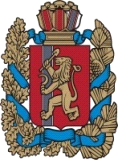 